An die Mitglieder der MAV der Einrichtung 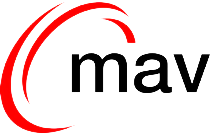 ______________________________________Einladung zur Sitzung der MitarbeitervertretungLiebe Mitglieder der MAV!Hiermit laden wir herzlich zur Sitzung der Mitarbeitervertretung ein. Datum 	_______________________Uhrzeit: 	_______________________Ort: 		_______________________Folgende Tagesordnung ist vorgesehen:TOP 1 		BegrüßungTOP 2		Feststellung der BeschlussfähigkeitTOP 3 		Beschlussfassung über die TagesordnungTOP 4.		Nachlese Protokoll TOP 5		Bericht aus den AusschüssenTOP 6		Beschlussfassung zu (konkreter Sachverhalt)TOP/7/8	……	(ggf. Ankündigung weiterer Beschlussfassungen) TOP 9 		Themen/Anregungen für die MAV-Sitzung am _______________Wir bitten um vollzähliges Erscheinen. Bei Verhinderung ist eine rechtzeitige Rückmeldung erforderlich. 
Der Sitzungstermin ist dem Dienstgeber bekannt. Individuelle Schwierigkeiten der Freistellung bitten wir umgehend mitzuteilen. Mit freundlichen Grüßen__________________________Unterschrift Vorsitz MAV